ГIАЛГIАЙ                	                       РЕСПУБЛИКА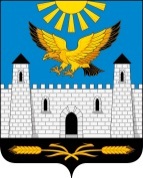 РЕСПУБЛИКА                                  ИНГУШЕТИЯГОРОДСКОЙ СОВЕТ ДЕПУТАТОВ МУНИЦИПАЛЬНОГО ОБРАЗОВАНИЯ ГОРОДСКОЙ ОКРУГ ГОРОД КАРАБУЛАКЭЛДАРХА ГIАЛА СОВЕТ        386231, РИ, г. Карабулак, ул. Джабагиева, 142, Здание городского Совета, тел.(ф):88734 44-48-47, e-mail: gorsovet-06@mail.ru                                    РЕШЕНИЕ   №  7/4-4                                   "   09  "    августа      2021 г. "Об утверждении Порядка выдвижения, внесения, обсуждения, рассмотрения инициативных проектов, проведения их конкурсного отбора и реализации, а также расчета и возврата сумм инициативных платежей, подлежащих возврату лицам ( в том числе организациям), осуществившим их перечисление в бюджет муниципального образования "Городской округ город Карабулак" Республики Ингушетия"В соответствии Федеральным законом от 06.10.2003 N 131-ФЗ "Об общих принципах организации местного самоуправления в Российской Федерации",  руководствуясь Уставом муниципального образования "Город Карабулак" городской Совет депутатов муниципального образования "Городской округ город Карабулак" решил:1. Утвердить Порядок выдвижения, внесения, обсуждения, рассмотрения инициативных проектов, проведения их конкурсного отбора и реализации, а также расчета и возврата сумм инициативных платежей, подлежащих возврату лицам ( в том числе организациям), осуществившим их перечисление в бюджет муниципального образования "Городской округ город Карабулак" Республики Ингушетия согласно приложению к настоящему решению.2. Рекомендовать администрации муниципального образования "Городской округ город Карабулак" определить уполномоченное структурное подразделение, ответственное за организацию работы по рассмотрению инициативных проектов, а также проведению их конкурсного отбора на территории муниципального образования "Городской округ город Карабулак".3. Настоящее решение вступает в силу со дня его официального опубликования и распространяет свое действие с 1 января 2021 года.4. Опубликовать настоящее решение в газете "Керда Ха", разместить на официальном сайте муниципального образования "Городской округ город Карабулак" в информационно-телекоммуникационной сети "Интернет".Председатель городского Совета депутатов муниципального образования"Городской округ город Карабулак"                                   М.А.МартазановГлава муниципального образования"Городской округ город Карабулак"                                   М-Б.М. ОскановПриложение
к решению
городского Совета депутатов муниципального образования"Городской округ город Карабулак"
от 09 августа 2021 N7/4-4 Порядок 
выдвижения, внесения, обсуждения, рассмотрения инициативных проектов, проведения их конкурсного отбора и реализации, а также расчета и возврата сумм инициативных платежей, подлежащих возврату лицам ( в том числе организациям), осуществившим их перечисление в бюджет муниципального образования "Городской округ город Карабулак" Республики Ингушетия Раздел I. Общие положения1. Настоящий Порядок выдвижения, внесения, обсуждения, рассмотрения инициативных проектов, а также проведения их конкурсного отбора на территории муниципального образования "Городской округ город Карабулак" Республики Ингушетия (далее - Порядок) устанавливает общие положения, а также правила осуществления процедур по выдвижению, внесению, обсуждению, рассмотрению инициативных проектов, а также проведению их конкурсного отбора на территории муниципального образования "Городской округ город Карабулак".2. Основные понятия, используемые для целей настоящего Порядка:1) инициаторы проекта - физические и юридические лица, соответствующие требованиям, установленным законодательством об общих принципах организации местного самоуправления в Российской Федерации, а также настоящим Порядком;2) инициативные проекты - проекты, разработанные и выдвинутые в соответствии с настоящим Порядком инициаторами проектов в целях реализации на территории, части территории муниципального образования "Городской округ город Карабулак" мероприятий, имеющих приоритетное значение для жителей муниципального образования "Городской округ город Карабулак", по решению вопросов местного значения или иных вопросов, право решения, которых предоставлено органам местного самоуправления муниципального образования "Городской округ город Карабулак".Порядок определения части территории муниципального образования "Городской округ город Карабулак", на которой могут реализовываться инициативные проекты, устанавливается решением городского Совета депутатов "Городской округ город Карабулак";3) инициативные платежи - собственные или привлеченные инициаторами проектов денежные средства граждан, индивидуальных предпринимателей и образованных в соответствии с законодательством Российской Федерации юридических лиц, уплачиваемые на добровольной основе и зачисляемые в соответствии с Бюджетным кодексом Российской Федерации в бюджет муниципального образования "Городской округ город Карабулак" в целях реализации конкретных инициативных проектов;4) конкурсная комиссия - постоянно действующий коллегиальный орган администрации "Городской округ город Карабулак", созданный в целях проведения конкурсного отбора инициативных проектов;5) уполномоченное структурное подразделение - отраслевое (функциональные) структурное подразделение администрации муниципального образования "Городской округ город Карабулак", ответственное за организацию работы по рассмотрению инициативных проектов, а также проведению их конкурсного отбора на территории муниципального образования "Городской округ город Карабулак";6) орган ответственный за соответствующее направление деятельности - отраслевое (функциональные) структурное подразделение администрации муниципального образования "Городской округ город Карабулак" либо муниципальное учреждение, которым соответствует внесенный инициативный проект;7) участники деятельности по выдвижению, внесению, обсуждению, рассмотрению инициативных проектов, а также проведению их конкурсного отбора на территории муниципального образования "Городской округ город Карабулак" (далее - участники инициативной деятельности):а) инициаторы проекта;б) конкурсная комиссия;в) уполномоченное структурное подразделение администрации муниципального образования "Городской округ город Карабулак";г) структурные подразделения администрации муниципального образования "Городской округ город Карабулак";д) городской Совет депутатов муниципального образования "Городской округ город Карабулак".Раздел II. Порядок выдвижения инициативных проектов3. Выдвижение инициативных проектов осуществляется инициаторами проектов.4. Инициаторами проектов могут выступать:а) инициативные группы численностью не менее 10 граждан, достигших шестнадцатилетнего возраста и проживающих на территории муниципального образования "Городской округ город Карабулак";б) органы территориального общественного самоуправления, осуществляющие свою деятельность на территории муниципального образования муниципального образования "Городской округ город Карабулак";в) индивидуальные предприниматели, осуществляющие свою деятельность на территории муниципального образования "Городской округ город Карабулак";г) юридические лица, осуществляющие свою деятельность на территории муниципального образования "Городской округ город Карабулак", в том числе социально ориентированные некоммерческие организации (далее - СОНКО).5. Инициативные проекты, выдвигаемые инициаторами проектов, составляются по форме согласно приложению N 1 к настоящему Порядку и должны содержать сведения, установленные законодательством об общих принципах организации местного самоуправления в Российской Федерации, а также настоящим Порядком.6. Инициативные проекты, предлагаемые (планируемые) к реализации в очередном финансовом году, выдвигаются инициаторами проектов в текущем финансовом году.Раздел III. Порядок обсуждения инициативных проектов7. Инициативный проект до его внесения в администрацию муниципального образования "Городской округ город Карабулак" подлежит рассмотрению на сходе, собрании или конференции граждан, в том числе на собрании или конференции граждан по вопросам осуществления территориального общественного самоуправления, в целях обсуждения инициативного проекта, определения его соответствия интересам жителей муниципального образования "Городской округ город Карабулак" или его части, целесообразности реализации инициативного проекта, а также принятия сходом, собранием, конференцией решения о поддержке инициативных проектов.8. Выявление мнения граждан по вопросу о поддержке инициативного проекта может проводиться путем опроса граждан, сбора их подписей.Сбор подписей граждан по вопросу о поддержке инициативного проекта осуществляется инициаторами проекта в форме подписного листа согласно Приложению 2 к настоящему Порядку.К подписному листу прилагаются согласия на обработку персональных данных граждан, подписавших подписной лист, оформленные в соответствии с требованиями Федерального закона от 27 июля 2006 года N 152-ФЗ "О персональных данных" по форме согласно Приложению 3 к настоящему Порядку.Данные о гражданине в подписной лист вносятся собственноручно только рукописным способом.Каждый подписной лист с подписями граждан должен быть заверен любым из членов инициативной группы.В подписные листы вносятся подписи не менее 10% граждан, проживающих на части территории муниципального образования "Городской округ город Карабулак", на которой может реализовываться инициативный проект, определенной правовым актом администрации муниципального образования "Городской округ город Карабулак".После окончания сбора подписей инициатором проекта подсчитывается количество подписей и составляется протокол об итогах сбора подписей граждан в поддержку инициативного проекта по форме согласно Приложению 4 к настоящему Порядку (далее - протокол). Протокол подписывается всеми членами инициативной группы граждан.Протокол и подписные листы направляются вместе с инициативным проектом в администрацию муниципального образования "Городской округ город Карабулак" в соответствии с настоящим Порядком.9. Возможно рассмотрение нескольких инициативных проектов на одном сходе, на одном собрании, на одной конференции граждан или при проведении одного опроса граждан.10. Проведение схода, собрания, конференции и опроса граждан, сбора их подписей осуществляется в соответствии с законодательством об общих принципах организации местного самоуправления в Российской Федерации, Уставом муниципального образования "Город Карабулак", а также иных нормативных правовых актов.11. Обсуждение инициативных проектов на собраниях, конференциях граждан по вопросам осуществления территориального общественного самоуправления осуществляется в соответствии с уставом территориального общественного самоуправления.Раздел IV. Порядок внесения инициативных проектов12. Внесение инициативного проекта осуществляется инициатором проекта путем направления в администрацию муниципального образования "Городской округ город Карабулак" инициативного проекта с приложением документов и материалов, входящих в состав проекта, протокола схода, собрания или конференции граждан, результатов опроса граждан и (или) подписные листы, подтверждающие поддержку инициативного проекта жителями муниципального образования "Городской округ город Карабулак" или его части. Протокол схода, собрания или конференции граждан оформляется по форме согласно приложению N 5 к настоящему Порядку;В случае, если инициатором проекта выступают физические лица, к инициативному проекту прилагается согласие на обработку их персональных данных, составленное по форме согласно приложению N 3 к настоящему Порядку.13. Информация о внесении инициативного проекта в администрацию муниципального образования "Городской округ город Карабулак" подлежит опубликованию (обнародованию) и размещению на официальном сайте в информационно-телекоммуникационной сети "Интернет", в течение трех рабочих дней со дня внесения инициативного проекта в администрацию муниципального образования "Городской округ город Карабулак" и должна содержать сведения, указанные в инициативном проекте, а также сведения об инициаторах проекта.14. Одновременно граждане информируются о возможности представления в администрацию муниципального образования "Городской округ город Карабулак" своих замечаний и предложений по инициативному проекту с указанием срока их представления, который не может составлять менее пяти рабочих дней.Свои замечания и предложения вправе направлять жители муниципального образования "Городской округ город Карабулак", достигшие шестнадцатилетнего возраста.Раздел V. Порядок рассмотрения инициативных проектов и проведения конкурсного отбора15. Инициативный проект, внесенный в администрацию муниципального образования "Городской округ город Карабулак", подлежит обязательному рассмотрению в течение 30 календарных дней со дня его внесения на соответствие требованиям, установленным разделами 2, 3 настоящего Порядка, пунктом 12 раздела 4 настоящего Порядка.16. Инициативные проекты в течение трех рабочих дней со дня их внесения в администрацию муниципального образования "Городской округ город Карабулак" направляются уполномоченным структурным подразделением в адрес органа, ответственного за соответствующее направление деятельности.17. Орган, ответственный за соответствующее направление деятельности, осуществляют подготовку и направление в адрес уполномоченного структурного подразделения заключения о правомерности, возможности, целесообразности реализации соответствующего инициативного проекта.Подготовка и направление заключения осуществляется по каждому инициативному проекту в срок не позднее 10 календарных дней со дня поступления проекта в орган, ответственный за соответствующее направление деятельности.18. Администрация муниципального образования "Городской округ город Карабулак" по результатам рассмотрения инициативного проекта принимает одно из следующих решений:1) поддержать инициативный проект и продолжить работу над ним в пределах бюджетных ассигнований, предусмотренных решением о местном бюджете, на соответствующие цели и (или) в соответствии с порядком составления и рассмотрения проекта местного бюджета (внесения изменений в решение о местном бюджете);2) отказать в поддержке инициативного проекта и вернуть его инициаторам проекта с указанием причин отказа в поддержке инициативного проекта.19. Администрация муниципального образования "Городской округ город Карабулак" принимает решение об отказе в поддержке инициативного проекта в одном из следующих случаев:1) несоблюдение установленного порядка внесения инициативного проекта и его рассмотрения;2) несоответствие инициативного проекта требованиям федеральных законов и иных нормативных правовых актов Российской Федерации, законов и иных нормативных правовых актов Республики Ингушетия, Уставу муниципального образования "Город Карабулак";3) невозможность реализации инициативного проекта ввиду отсутствия у администрации муниципального образования "Городской округ город Карабулак" необходимых полномочий и прав;4) отсутствие средств бюджета муниципального образования "Городской округ город Карабулак" в объеме средств, необходимом для реализации инициативного проекта, источником формирования которых не являются инициативные платежи;5) наличие возможности решения описанной в инициативном проекте проблемы более эффективным способом;6) признание инициативного проекта не прошедшим конкурсный отбор.20. Администрация муниципального образования "Городской округ город Карабулак" вправе а в случае, предусмотренном подпунктом 5 пункта 19 настоящего Порядок, обязана предложить инициаторам проекта совместно доработать инициативный проект.предложить инициаторам проекта совместно доработать инициативный проект.21. Порядок взаимодействия участников инициативной деятельности по вопросам, связанным с рассмотрением инициативных проектов администрацией города Карабулак, утверждается распоряжением администрацией города Карабулак.22. В случае, если в администрацию муниципального образования "Городской округ город Карабулак" внесено несколько инициативных проектов, в том числе с описанием аналогичных по содержанию приоритетных проблем, администрация муниципального образования "Городской округ город Карабулак" принимает решение об организации проведения конкурсного отбора инициативных проектов и информирует об этом инициаторов проекта.23. К конкурсному отбору не допускаются инициативные проекты, в случаях, указанных в подпунктах 1 - 5 пункта 19 настоящего Порядка.24. В течение 3 рабочих дней со дня принятия решения об организации проведения конкурсного отбора администрация муниципального образования "Городской округ город Карабулак" направляет соответствующие инициативные проекты в комиссию по проведению конкурсного отбора (далее - конкурсная комиссия).25. Критериями конкурсного отбора инициативных проектов являются:1) число жителей, поддержавших инициативный проект, с учетом масштаба части территории, на которой может реализовываться инициативный проект, определенной правовым актом администрации муниципального образования "Городской округ город Карабулак" в соответствии с настоящим Порядком;2) масштаб территории инициативного проекта с учетом количества потенциальных благополучателей от его реализации;3) актуальность и общественная полезность реализации инициативного проекта;4) оригинальность, инновационность инициативного проекта;5) стоимость инициативного проекта в расчете на одного прямого благополучателя;6) уровень софинансирования инициативного проекта заинтересованными лицами;7) степень имущественного и (или) трудового участия заинтересованных лиц в реализации инициативного проекта;8) необходимость осуществления дополнительных бюджетных расходов в последующих периодах в целях содержания (поддержания) результатов инициативного проекта.26. Предметное содержание каждого критерия, указанного в пункте 25 настоящего Порядка, их балльное значение определяется правовым актом администрации муниципального образования "Городской округ город Карабулак".27. Конкурсная комиссия по результатам рассмотрения инициативного проекта принимает одно из следующих решений:а) признать инициативный проект прошедшим конкурсный отбор;б) признать инициативный проект не прошедшим конкурсный отбор.28. Решение конкурсной комиссией принимается по каждому представленному инициативному проекту.29. Победителями конкурсного отбора являются инициативные проекты, набравшие наибольшее количество баллов с учетом размера средств бюджета муниципального образования "Городской округ город Карабулак", которые могут быть предоставлены на реализацию инициативных проектов, а также положений абзаца второго настоящего пункта. Иные проекты считаются не прошедшими конкурсный отбор.В случае если два или более инициативных проекта набрали равное количество баллов, но при этом средства бюджета муниципального образования "Городской округ город Карабулак" могут быть предоставлены на реализацию одного инициативного проекта, победителем конкурсного отбора признается тот инициативный проект, который получил наибольшую поддержку со стороны граждан, достигших шестнадцатилетнего возраста и проживающих на соответствующей территории муниципального образования "Городской округ город Карабулак". В случае равного количества граждан, поддержавших инициативный проект, средства бюджета муниципального образования "Городской округ город Карабулак" предоставляются на реализацию того инициативного проекта, который был ранее зарегистрирован в администрации муниципального образования "Городской округ город Карабулак".30. Информация о рассмотрении инициативного проекта администрацией муниципального образования "Городской округ город Карабулак", о ходе реализации инициативного проекта, в том числе об использовании денежных средств, об имущественном и (или) трудовом участии заинтересованных в его реализации лиц, подлежит опубликованию (обнародованию) и размещению на официальном сайте муниципального образования "Городской округ город Карабулак" в информационно-телекоммуникационной сети "Интернет".Отчет администрации муниципального образования "Городской округ город Карабулак" об итогах реализации инициативного проекта подлежит опубликованию (обнародованию) и размещению на официальном сайте муниципального образования "Городской округ город Карабулак" в информационно-телекоммуникационной сети "Интернет" в течение 30 календарных дней со дня завершения реализации инициативного проекта.Раздел VI. Порядок формирования и деятельности комиссии по проведению отбора31. Состав комиссии по проведению отбора формируется администрацией и утверждается постановлением администрации. При этом половина от общего числа членов комиссии по проведению отбора должна быть назначена на основе предложений городского Совета муниципального образования "Городской округ город Карабулак".32. В заседаниях комиссии по проведению отбора вправе принимать участие приглашенные лица, не являющиеся членами комиссии по проведению отбора.33. Инициаторы проектов и их представители могут принять участие в заседании комиссии по проведению отбора в качестве приглашенных лиц для изложения своей позиции по инициативным проектам, рассматриваемым на заседании.34. Комиссия по проведению отбора осуществляет следующие функции:1) рассматривает, оценивает представленные для участия в конкурсном отборе инициативные проекты в соответствии с критериями оценки инициативных проектов;2) формирует итоговую оценку инициативных проектов;3) принимает решение о признании инициативного проекта прошедшим или не прошедшим конкурсный отбор.35. Комиссия по проведению отбора состоит из председателя комиссии, заместителя председателя комиссии, секретаря комиссии, членов комиссии.36. Полномочия членов комиссии по проведению отбора:1) председатель комиссии:а) руководит деятельностью комиссии, организует ее работу;б) ведет заседания комиссии, подписывает протоколы указанных заседаний;в) осуществляет общий контроль выполнения принятых комиссией решений;г) принимает участие в работе комиссии с правами члена комиссии;2) заместитель председателя комиссии:а) исполняет полномочия председателя комиссии в отсутствие председателя комиссии;б) участвует в работе комиссии в качестве члена комиссии;3) секретарь комиссии:а) формирует проект повестки очередного заседания комиссии;б) обеспечивает подготовку материалов к заседанию комиссии;в) оповещает членов комиссии об очередных ее заседаниях;г) ведет и подписывает протоколы заседаний комиссии;д) принимает участие в работе комиссии с правами члена комиссии;4) члены комиссии:а) осуществляют рассмотрение и оценку представленных инициативных проектов;б) принимают участие в голосовании и принятии комиссией решений о признании инициативного проекта прошедшим (не прошедшим) конкурсный отбор, подписывать протоколы заседаний комиссии.37. Комиссия по проведению отбора вправе принимать решения, если в ее заседании принимает участие не менее половины от утвержденного состава комиссии.38. Решение об инициативных проектах, прошедших конкурсный отбор, принимается комиссией по проведению отбора открытым голосованием простым большинством голосов присутствующих на заседании лиц, входящих в ее состав.В случае равенства голосов решающим является голос председательствующего на заседании комиссии по проведению отбора.39. Решения комиссии по проведению отбора оформляются протоколами в течение пяти рабочих дней со дня заседания комиссии, подписываются председательствовавшим на заседании комиссии, секретарем комиссии и всеми членам комиссии. Протокол в течение трех рабочих дней со дня подписания направляется секретарем комиссии всем членам комиссии.Раздел VII. Порядок реализации инициативных проектов40. На основании протокола заседания комиссии по проведению отбора ответственное за муниципальные программы структурное подразделение администрации муниципального образования "Городской округ город Карабулак" обеспечивают включение мероприятий по реализации инициативных проектов в состав муниципальных программ муниципального образования "Городской округ город Карабулак".41. Источником финансового обеспечения реализации инициативных проектов являются предусмотренные решением о бюджете муниципального образования "Городской округ город Карабулак" бюджетные ассигнования на реализацию инициативных проектов, формируемые в том числе с учетом объемов инициативных платежей и (или) межбюджетных трансфертов из бюджетов бюджетной системы Российской Федерации.Реализация инициативных проектов может обеспечиваться также в форме добровольного имущественного и (или) трудового участия заинтересованных лиц.42. Инициатор проекта до начала его реализации за счет средств бюджета муниципального образования "Городской округ город Карабулак" обеспечивает внесение инициативных платежей в доход бюджета муниципального образования "Городской округ город Карабулак" на основании договора, заключенного с администрацией муниципального образования "Городской округ город Карабулак", и (или) заключает с администрацией муниципального образования "Городской округ город Карабулак" договор добровольного пожертвования имущества и (или) договор на безвозмездное оказание услуг (выполнение работ), по реализации инициативного проекта.43. Учет инициативных платежей осуществляется отдельно по каждому инициативному проекту.44. Контроль за целевым расходованием аккумулированных инициативных платежей осуществляется в соответствии с бюджетным законодательством Российской Федерации.45. Контроль за ходом реализации инициативного проекта осуществляется ответственным за муниципальную программу структурным подразделением администрации муниципального образования "Городской округ город Карабулак", в рамках которой предусмотрена реализация соответствующего инициативного проекта.Инициаторы проекта, другие граждане, проживающие на территории муниципального образования "Городской округ город Карабулак", уполномоченные сходом, собранием или конференцией граждан, а также иные лица, определяемые законодательством Российской Федерации, вправе осуществлять общественный контроль за реализацией инициативного проекта в формах, не противоречащих законодательству Российской Федерации.46. Инициаторы проекта или их представители принимают участие в приемке результатов поставки товаров (выполнения работ, оказания услуг).Члены комиссии по проведению отбора имеют право на участие в приемке результатов поставки товаров (выполнения работ, оказания услуг).47. Инициатор проекта, члены комиссии по проведению отбора имеют право на доступ к информации о ходе принятого к реализации инициативного проекта.48. Ответственное за муниципальные программы структурное подразделение администрации муниципального образования "Городской округ город Карабулак", в состав которых включены мероприятия по реализации инициативного проекта, ежеквартально в срок не позднее пятого числа месяца, следующего за отчетным, направляют в Финансовое управление муниципального образования "Городской округ город Карабулак" отчет о ходе реализации инициативного проекта.49. Информация о рассмотрении инициативного проекта администрацией муниципального образования "Городской округ город Карабулак", о ходе реализации инициативного проекта, в том числе об использовании денежных средств, о добровольном имущественном и (или) трудовом участии заинтересованных в его реализации лиц, подлежит опубликованию (обнародованию) и размещению на официальном сайте муниципального образования "Городской округ город Карабулак".50. Отчет об итогах реализации инициативного проекта подлежит опубликованию (обнародованию) и размещению на официальном сайте в течение 30 календарных дней со дня завершения реализации инициативного проекта.Раздел VIII. Порядок расчета и возврата сумм инициативных платежей, подлежащих возврату51. Под инициативными платежами понимаются денежные средства граждан, индивидуальных предпринимателей и образованных в соответствии с законодательством Российской Федерации юридических лиц, уплачиваемые на добровольной основе и зачисляемые в соответствии с Бюджетным кодексом Российской Федерации в местный бюджет муниципального образования "Городской округ город Карабулак" в целях реализации конкретных инициативных проектов по реализации мероприятий, имеющих приоритетное значение для жителей муниципального образования "Городской округ город Карабулак" или его части, по решению вопросов местного значения или иных вопросов, право решения которых предоставлено органам местного самоуправления муниципального образования (далее соответственно - инициативные платежи, инициативные проекты).52. В случае если инициативный проект не был реализован либо в случае наличия остатка инициативных платежей по итогам реализации инициативного проекта, не использованных в целях реализации инициативного проекта, инициативные платежи подлежат возврату лицам (в том числе организациям), осуществившим их перечисление в бюджет муниципального образования "Городской округ город Карабулак" (далее - денежные средства, подлежащие возврату).53. Размер денежных средств, подлежащих возврату, в случае, если инициативный проект не был реализован, равен сумме внесенного лицом (в том числе организацией) инициативного платежа.При остатке инициативных платежей, не использованных в целях реализации инициативного проекта, возврат денежных средств осуществляется пропорционально общим суммам внесенных инициативных платежей конкретными лицами (в том числе организациями) в пределах неиспользованной для реализации инициативного проекта суммы инициативных платежей.54. Расчет и возврат сумм инициативных платежей, подлежащих возврату лицам, осуществившим их перечисление в местный бюджет муниципального образования, осуществляется уполномоченным органом, определенным администрацией муниципального образования "Городской округ город Карабулак".55. По окончании каждого финансового года, но не позднее 1 апреля, уполномоченный орган формирует перечень инициативных проектов из числа реализуемых в муниципальном образовании и определяет среди них инициативные проекты:1) реализация которых завершена в истекшем финансовом году;2) реализация которых не завершена в истекшем финансовом году, при этом срок реализации которых истек и не был продлен.56. По каждому из инициативных проектов, предусмотренных пунктом 55 настоящего Порядка, уполномоченный орган определяет следующие обстоятельства:1) уплачивались ли гражданами, индивидуальными предпринимателями и (или) юридическими лицами в местный бюджет муниципального образования инициативные платежи в целях реализации соответствующего инициативного проекта;2) использовались ли суммы инициативных платежей при реализации соответствующего инициативного проекта;3) величину остатка инициативных платежей по соответствующему инициативному проекту (если инициативный проект был реализован);4) перечень граждан, индивидуальных предпринимателей и юридических лиц, уплативших инициативные платежи в целях реализации соответствующего инициативного проекта за все время, прошедшее с момента принятия решения о реализации инициативного проекта, и величину соответствующих инициативных платежей (суммарно по каждому гражданину, индивидуальному предпринимателю, юридическому лицу).57. Инициативные платежи, перечисленные в местный бюджет муниципального образования без указания, на реализацию которого из инициативных проектов они предназначены, при определении обстоятельств, предусмотренных пунктом 56 настоящего Порядка, не учитываются.58. Отчеты о поступлении инициативных платежей не позднее 25 апреля года, следующим за отчетным, представляются уполномоченным органом на рассмотрение главы муниципального образования "Городской округ город Карабулак" (далее - глава города).59. Глава города рассматривает отчеты о поступлении инициативных платежей и не позднее 30 апреля года, следующим за отчетным, принимает по ним решения о возврате инициативных платежей (остатка инициативных платежей), уплаченных в целях реализации соответствующего инициативного проекта, в форме резолюции.60. Не позднее двух рабочих дней со дня принятия главой города решения о возврате инициативных платежей (остатка инициативных платежей) соответствующий отчет о поступлении инициативных платежей передается в уполномоченный орган, а также в тот же срок размещается на официальном сайте муниципального образования "Городской округ город Карабулак" в информационно-телекоммуникационной сети "Интернет" с соблюдением законодательства о персональных данных.61. В случае если инициативный проект не был реализован, уполномоченный орган на основании отчета о поступлении инициативных платежей, иных сведений рассчитывает сумму, подлежащую возврату каждому гражданину, индивидуальному предпринимателю и юридическому лицу, уплатившему инициативный платеж (инициативные платежи), исходя из величины уплаченного соответствующим лицом инициативного платежа по данному инициативному проекту (суммы инициативных платежей, уплаченных соответствующим лицом по данному инициативному проекту), за вычетом расходов на пересылку.62. В случае если инициативный проект был реализован, уполномоченный орган на основании отчета о поступлении инициативных платежей, иных сведений определяет:1) общую сумму поступивших инициативных платежей по данному инициативному проекту;2) величину уплаченного соответствующим лицом инициативного платежа по данному инициативному проекту (сумму инициативных платежей, уплаченных соответствующим лицом по данному инициативному проекту);3) остаток инициативных платежей, не использованных в целях реализации данного инициативного проекта;4) рассчитывает сумму, подлежащую возврату каждому гражданину, индивидуальному предпринимателю и юридическому лицу, уплатившему инициативный платеж (инициативные платежи), исходя из величины остатка инициативных платежей пропорционально доле уплаченных данным лицом инициативных платежей в общей сумме поступивших инициативных платежей по данному инициативному проекту.63. Одновременно с размещением на официальном сайте отчета о поступлении инициативных платежей в том же разделе официального сайта размещается информация о сроке, в течение которого лица, осуществившие перечисление инициативных платежей, вправе обратиться в администрацию муниципального образования "Городской округ город Карабулак" с заявлением о возврате инициативного платежа (остатка инициативного платежа). Указанный срок не может быть менее трех месяцев и не более одного года со дня размещения на официальном сайте соответствующего отчета о поступлении инициативных платежей.64. Лицо, осуществившее перечисление инициативного платежа (инициативных платежей), вправе обратиться в администрацию муниципального образования "Городской округ город Карабулак" с заявлением о возврате инициативного платежа (остатка инициативного платежа), в котором указывает платежные реквизиты, по которым должны быть перечислены соответствующие денежные средства.65. В случае смерти гражданина (в том числе индивидуального предпринимателя), реорганизации или ликвидации юридического лица, осуществивших перечисление инициативных платежей, с заявлением о возврате инициативного платежа (остатка инициативного платежа) могут обратиться лица, являющиеся наследниками гражданина, правопреемниками юридического лица, или иные лица в соответствии с гражданским законодательством. Указанные лица обязаны представить в администрацию муниципального образования "Городской округ город Карабулак" документы, подтверждающие в соответствии с гражданским законодательством их право на получение соответствующих денежных средств.66. Администрация муниципального образования "Городской округ город Карабулак" рассматривает поступившее заявление о возврате инициативного платежа (остатка инициативного платежа) не позднее 10 рабочих дней со дня получения указанного заявления и в указанный срок принимает решение о возврате заявителю инициативного платежа (остатка инициативного платежа) либо об отказе заявителю в указанном возврате.В решении о возврате заявителю инициативного платежа (остатка инициативного платежа) должна быть указана сумма денежных средств, подлежащая возврату.67. О принятии решения об отказе в возврате заявителю инициативного платежа (остатка инициативного платежа) администрация муниципального образования "Городской округ город Карабулак" уведомляет заявителя в течение 5 рабочих дней со дня принятия указанного решения.68. В случае принятия администрацией муниципального образования "Городской округ город Карабулак" решения о возврате заявителю инициативного платежа (остатка инициативного платежа) уполномоченный орган осуществляет перечисление соответствующих денежных средств (за вычетом расходов на пересылку) по платежным реквизитам, указанным в заявлении о возврате инициативного платежа (остатка инициативного платежа), не позднее 20 рабочих дней со дня получения администрацией муниципального образования "Городской округ город Карабулак"  указанного заявления.Приложение N 1
к Порядку
выдвижения, внесения, обсуждения, рассмотрения
инициативных проектов, проведения их конкурсного отбора и реализации, а также расчета и возврата
сумм инициативных платежей, подлежащих возврату лицам (в том числе организациям), осуществившим их перечисление в бюджет муниципального образования"Городской округ город Карабулак"ЗАЯВКАо внесении инициативного проекта_____________________________________________________________________________________    ____(наименование инициативного проекта)     1. Инициатор проекта: ______________________________________________                               (наименование инициатора проекта)     2. Место реализации проекта (часть территории, в границах которойбудет реализовываться инициативный проект):_____________________________     3. Сведения об уполномоченном представителе инициатора проекта:     Ф.И.О. _____________________________________________________________     контактный телефон: ________________________________________________     адрес электронной почты: ___________________________________________     4. Описание проекта:     4.1. Вопросы местного значения или иные вопросы, право решения,     которых предоставлено органам местного самоуправления муниципальногообразования "Городской округ город Карабулак"  в  соответствии с Федеральным законом от 6 октября 2003    года    N 131-ФЗ    "Об   общих  принципах  организации  местного самоуправления  в  Российской  Федерации",  на  решение которых направлен инициативный проект: _____________________________________________________________________________________________________      4.2. Цель проекта:__________________________________________________     4.3. Ориентировочный бюджет проекта:     4.4. Актуальность проблемы, на решение которой направлен проект:_________________________________________________________________________     4.5. Социальная эффективность от реализации проекта:_________________________________________________________________________     4.6. Планируемые результаты от реализации проекта для населения:_________________________________________________________________________     4.7. Сведения о благополучателях: количество прямыхблагополучателей: ____ человек, в том числе детей _____ человек.     4.8. Создание благоприятных экологических и (или)  природных условийна территории муниципального образования "Городской округ город Карабулак":1)2)     4.9. Применение    при    реализации   проекта   новых   эффективныхтехнических решений, технологий, материалов, конструкций и оборудования:не применяются;применяются (указать, какие именно) _____________________________________     5. Информация об объекте:     5.1. Общая характеристика объекта:_________________________________________________________________________     5.2. Дата   постройки,   текущее   состояние   объекта  (только  длясуществующих объектов):_________________________________________________________________________     5.3. Информация о собственнике объекта:_________________________________________________________________________    (к заявке рекомендуется приложить документ, подтверждающий право                         собственности на объект)     6. Наличие технической документации: _______________________________не требуетсятребуется   (указать   существующую    или   подготовленную   техническуюдокументацию, приложить копии документации к данной заявке).     7. Ожидаемый срок реализации проекта:_______________________________                                                  (месяцев, дней)     8. Эксплуатация и содержание объекта:________________________________________________________________________________________________________     9. Характеристика   проекта   в  соответствии  с  критериями  оценкиинициативного проекта:_________________________________________________________________________10. Дополнительная информация и комментарии:_________________________________________________________________________Председатель собрания: _______________________________________________                                     (подпись, Ф.И.О.)"__" ___________ 20__ г.Представитель инициативной группы:____________________________________                                           (подпись, Ф.И.О.)"__" ___________ 20__ г.Приложение № 2к Порядку
выдвижения, внесения, обсуждения, рассмотрения
инициативных проектов, проведения их конкурсного отбора и реализации, а также расчета и возврата
сумм инициативных платежей, подлежащих возврату лицам (в том числе организациям), осуществившим их перечисление в бюджет муниципального образования"Городской округ город Карабулак"                                                      (Форма)                           Подписной лист     Мы, нижеподписавшиеся жители муниципального образования "Городской округ город Карабулак", поддерживаем инициативный проект_________________________________________________________________________                (наименование инициативного проекта)Подписи заверяю__________________________________________________________                 Ф.И.О. (члена инициативной группы граждан - инициатора                         проекта, осуществляющего сбор подписей)           _____________20___ г.          ____________________                                               (подпись)Приложение N 3
к Порядку
выдвижения, внесения, обсуждения, рассмотрения
инициативных проектов, проведения их конкурсного отбора и реализации, а также расчета и возврата
сумм инициативных платежей, подлежащих возврату лицам (в том числе организациям), осуществившим их перечисление в бюджет муниципального образования"Городской округ город Карабулак"                              Согласие                  на обработку персональных данныхг. Карабулак                                        "__" ________ 20__ г.     Я, ________________________________________________________________,                           (фамилия, имя, отчество)зарегистрированный (ая) по адресу: _______________________________________________________________________________________________________________     Документ, удостоверяющий личность: __________ серия _____ N_________выдан____________________________________________________________________               (каким органом выдан документ и дата выдачи)     в соответствии со статьей 9 Федерального закона от 27 июля 2006 года N 152-ФЗ   "О  персональных   данных"   настоящим   даю   свое   согласие на  обработку  операторам персональных данных – администрацией муниципального образования "Городской	 округ город Карабулак"  находится по  адресу:  Российская  Федерация, Республика Ингушетия, г. Карабулак ул. Промысловая 2/2) моих следующих персональных данных:     фамилия, имя, отчество, документ, подтверждающий полномочия инициатора проекта, номер контактного телефона, адрес электронной почты.     Обработка     персональных    данных    осуществляется    оператором персональных    данных    в    целях  рассмотрения  представленного  мною инициативного    проекта    на   соответствие  установленных  требований, подготовки  заключения  о  правомерности,  возможности,  целесообразности реализации    представленного   мною  инициативного  проекта,  реализации проекта,  в  случае  прохождения  его  в  конкурсном  отборе,  а также на хранение данных о реализации инициативного проекта на электронных      носителях.     Настоящее  согласие предоставляется мной на осуществление действий в отношении  моих  персональных  данных,  которые необходимы для достижения указанных  выше  целей,  включая  (без ограничения) сбор, систематизацию, накопление,  хранение,  уточнение (обновление, изменение), использование, передачу  третьим лицам для осуществления действий по обмену информацией, обезличивание,  блокирование  персональных  данных, а также осуществление любых    иных  действий,  предусмотренных  действующим  законодательством Российской Федерации.     Доступ    к   моим персональным данным могут получать работники оператора персональных данных в случае служебной необходимости в объеме, требуемом для исполнения ими своих обязанностей.     Оператор персональных данных не раскрывает мои персональные данные третьим лицам, за исключением случаев, прямо предусмотренных действующим законодательством.     Настоящее согласие дается сроком до достижения целей обработки или в случае утраты необходимости в достижении этих целей, если иное не предусмотрено федеральным законом.     Согласие на обработку персональных данных может быть отозвано.                    _________/________________________/                    (подпись) (фамилия, имя, отчество)Приложение № 4к Порядку
выдвижения, внесения, обсуждения, рассмотрения
инициативных проектов, проведения их конкурсного отбора и реализации, а также расчета и возврата
сумм инициативных платежей, подлежащих возврату лицам (в том числе организациям), осуществившим их перечисление в бюджет муниципального образования"Городской округ город Карабулак"                                                      (Форма)                                Протокол    об итогах сбора подписей граждан в поддержку инициативного проекта_________________________________________________________________________               (наименование инициативного проекта)     Территория, на которой осуществлялся сбор подписей:_________________________________________________________________________(часть территории муниципального образования "Городской округ горд Карабулак", определенная правовым актом администрации муниципального образования "Городской округ город Карабулак".      Общее количество жителей, проживающих на указанной территории:________________________________________________________________ человек.     Количество подписных листов: ______________________________________.     Количество подписей в подписных листах в   поддержку   инициативногоПроекта:________________________________________________________________.     Инициатор (ы) проекта*(1) _________________________________________.                                               (подпись)─────────────────────────────*(1)  Проставляются  подписи всех членов инициативной   группы    гражданили руководителя органа территориального общественного самоуправления.Приложение N 5к Порядку
выдвижения, внесения, обсуждения, рассмотрения
инициативных проектов, проведения их конкурсного отбора и реализации, а также расчета и возврата
сумм инициативных платежей, подлежащих возврату лицам (в том числе организациям), осуществившим их перечисление в бюджет муниципального образования"Городской округ город Карабулак"                              Протокол               собрания (схода, конференции) населенияДата проведения собрания (схода, конференции): "___"____________ 20____г.Адрес проведения собрания (схода, конференции):__________________________Время начала проведения собрания (схода, конференции): ___ час. _____ минВремя окончания собрания (схода, конференции):_______ час __________ мин.Повестка собрания (схода, конференции):_________________________________________________________________________Ход собрания (схода, конференции):_________________________________________________________________________   (описать ход проведения собрания (схода, конференции) с указанием: вопросов рассмотрения, выступающих лиц и сути их выступления по каждому вопросу, принятых решений по каждому вопросу, количества проголосовавших                 за, против, воздержавшихся)Итоги (схода, собрания, конференции) и принятые решения:Председатель собрания (схода, конференции): _________ _______________                                             подпись    (Ф.И.О.)Секретарь собрания (схода, конференции): ________ _______________                                          подпись     (Ф.И.О.)N
п/пНаименование расходовОбщая стоимостьОбщая стоимостьФинансирование за счет:Финансирование за счет:Финансирование за счет:Финансирование за счет:Финансирование за счет:Финансирование за счет:N
п/пНаименование расходовОбщая стоимостьОбщая стоимостьсредств населениясредств населениясредств бюджета городского округа средств бюджета городского округа средств ИП или ЮЛсредств ИП или ЮЛN
п/пНаименование расходовруб.%руб.%руб.%руб.%1Разработка технической документации2Строительные работы (работы по реконструкции)3Приобретение материалов4Приобретение оборудования5Технический надзор6Прочие расходы (описание)Итого:Итого:N
п/пФамилия, имя, отчествоДата рожденияАдрес места жительстваПодписьДата подписания листа1.2.3....N
п/пНаименованиеИтоги и принятые решения1Количество жителей, присутствовавших на (сходе, собрании, конференции) (чел.) (подписные листы прилагаются)2Наименования проектов, которые обсуждались3Наименование проекта, выбранного для реализации в рамках инициативного бюджетирования4Тип проекта (сфера реализации проекта)5Предполагаемая общая стоимость реализации выбранного проекта (руб.)6Сумма вклада населения на реализацию выбранного проекта (руб.)7Сумма вклада юридических лиц, индивидуальных предпринимателей, (руб.)8Объем неденежного вклада на реализацию выбранного проекта (руб.)9Количество жителей, принявших обязательства по финансовому обеспечению проекта10Состав инициативной группы (ФИО, N телефона)11Представитель инициативной группы (ФИО, N телефона)электронный адрес)